23 января 2020 года состоялось  методическое объединение классных руководителей по вопросу патриотического воспитания. Выступали руководитель МО классных руководителей Гедыгушева Т.А., классные руководители 5а класса Белова Н.Б., 5б класса-Воропинова Е.А., 5в класса -Гислер В.В. Было принято решение: информацию принять к сведению и провести с родителями форсайт -сессию по патриотическому воспитанию 29.01.2020 г.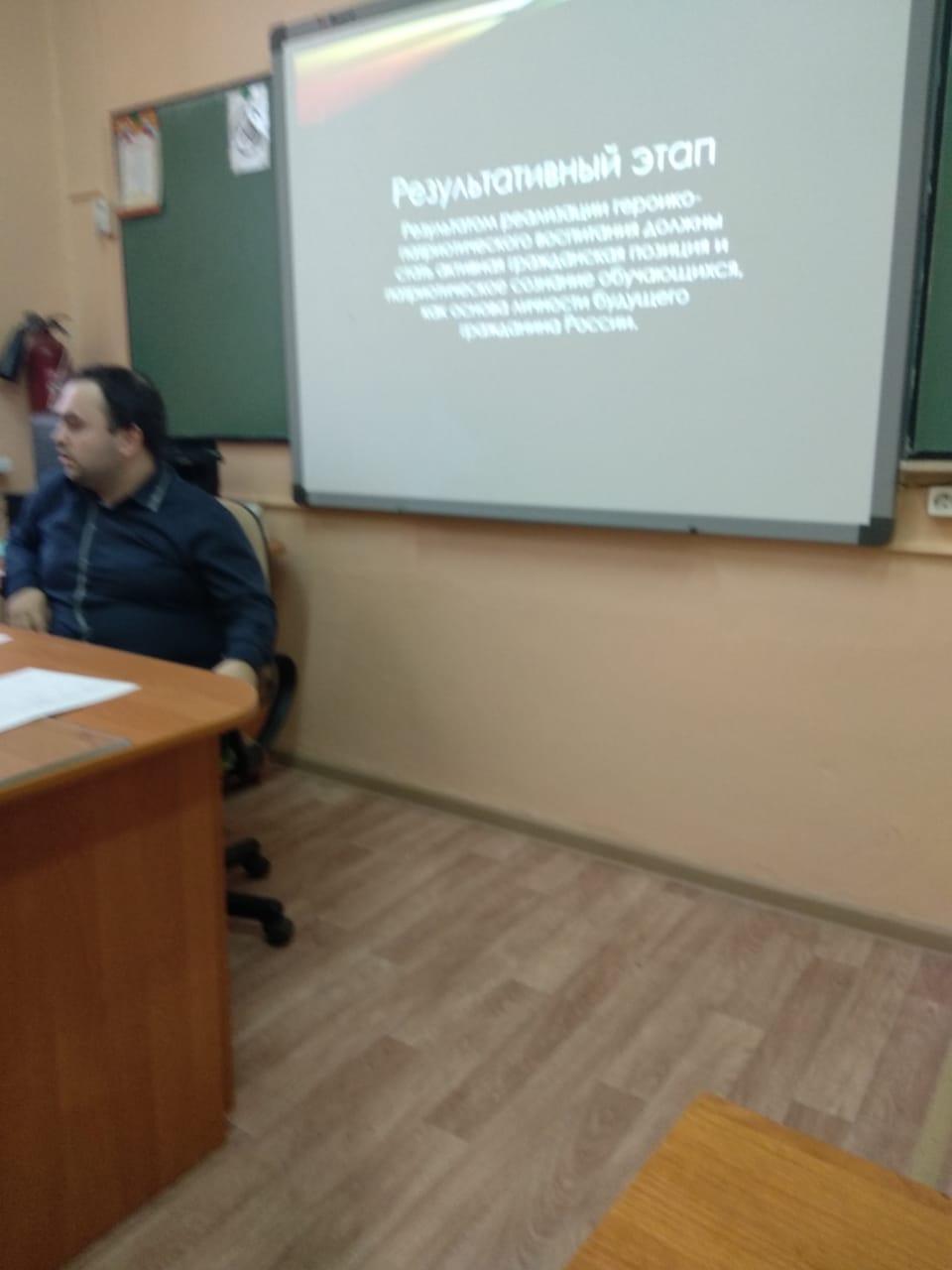 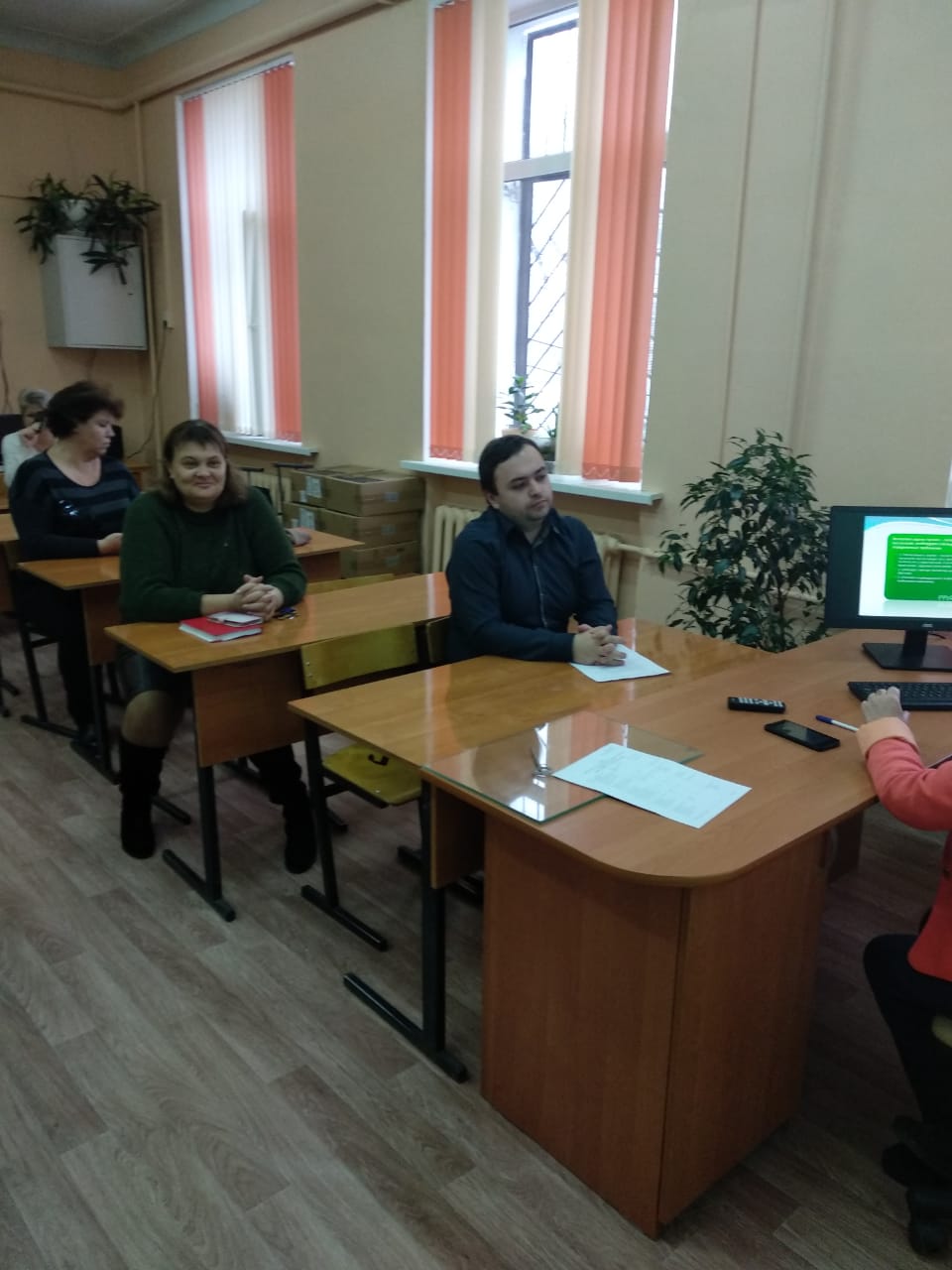 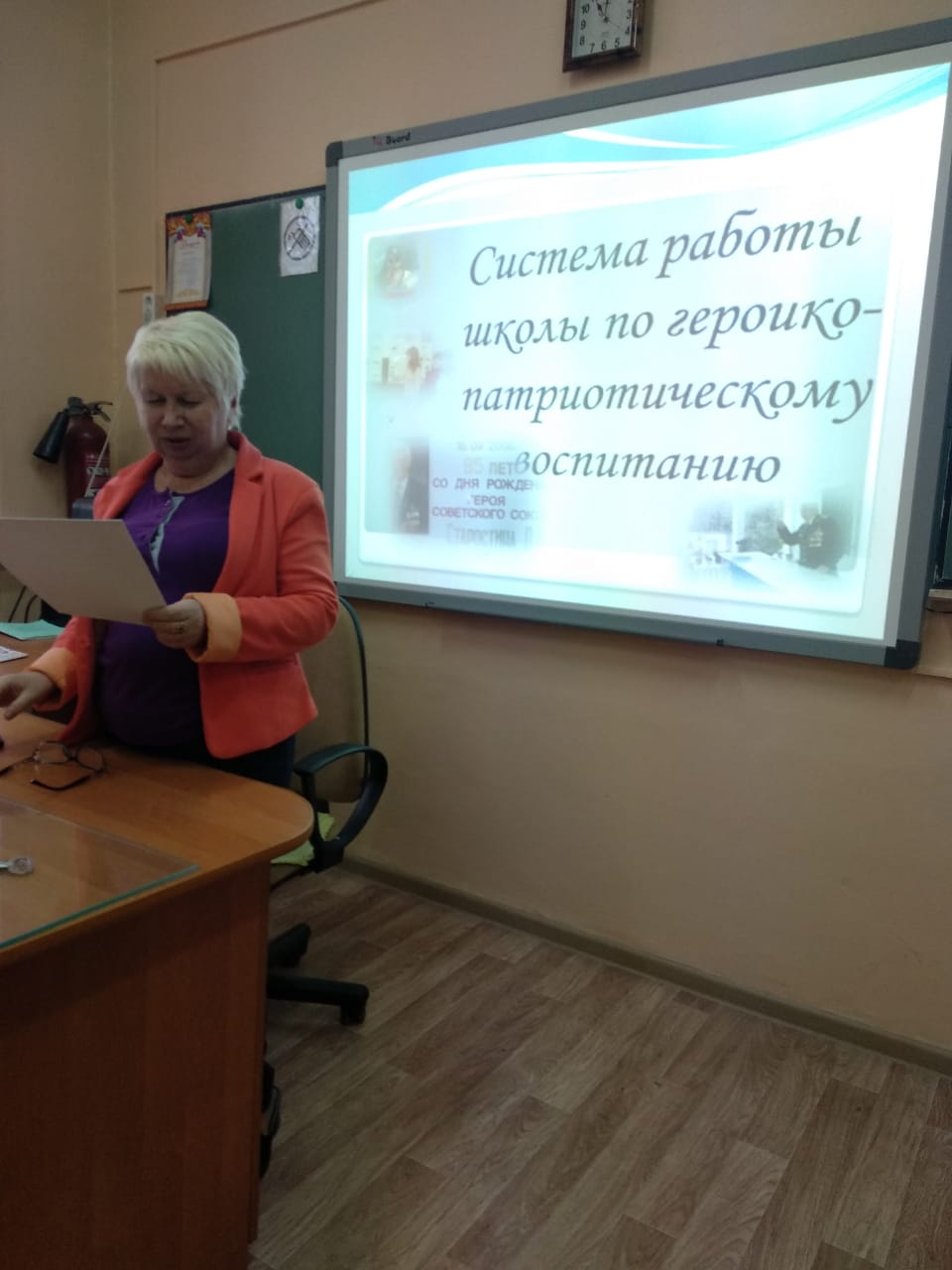 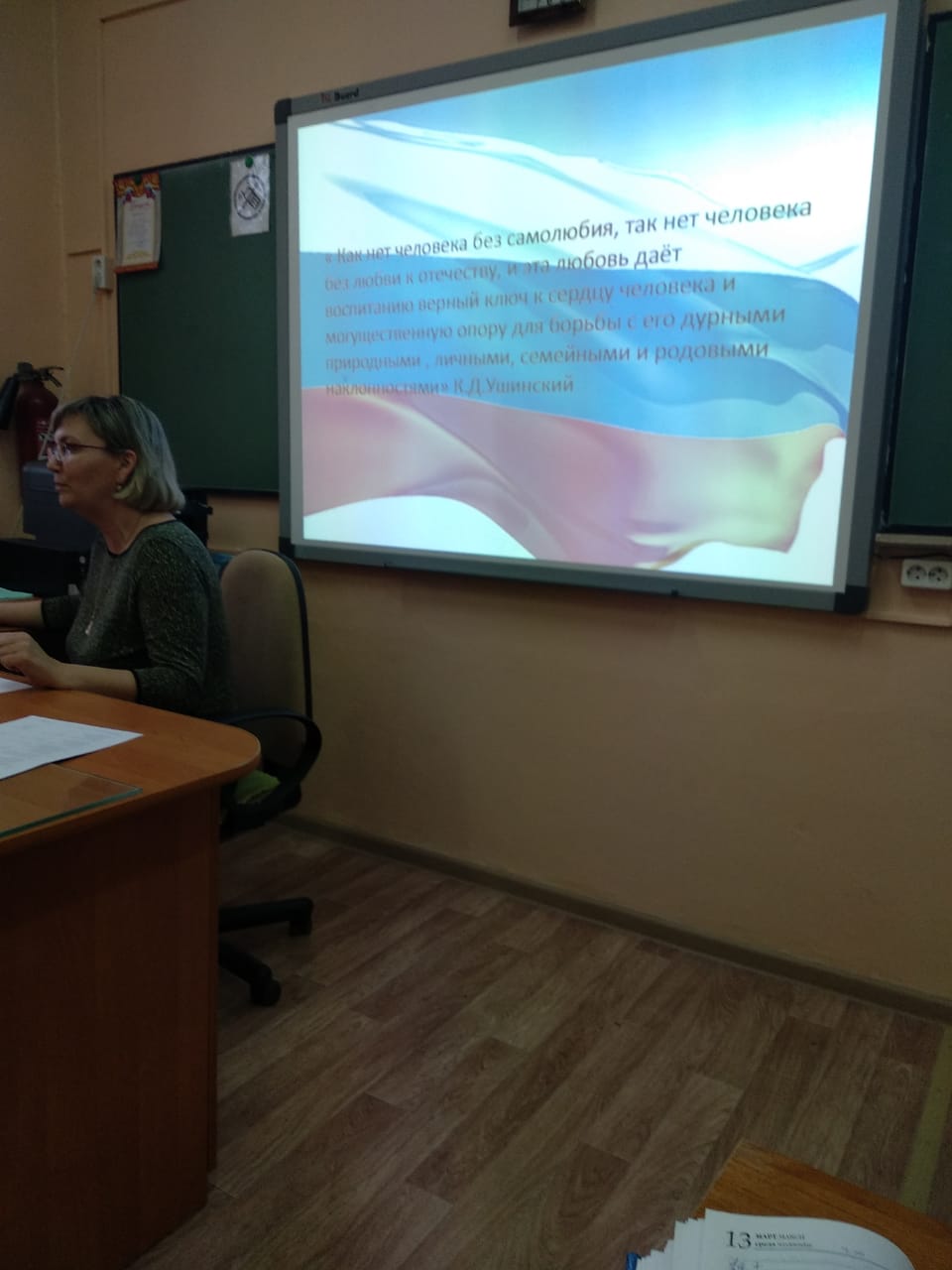 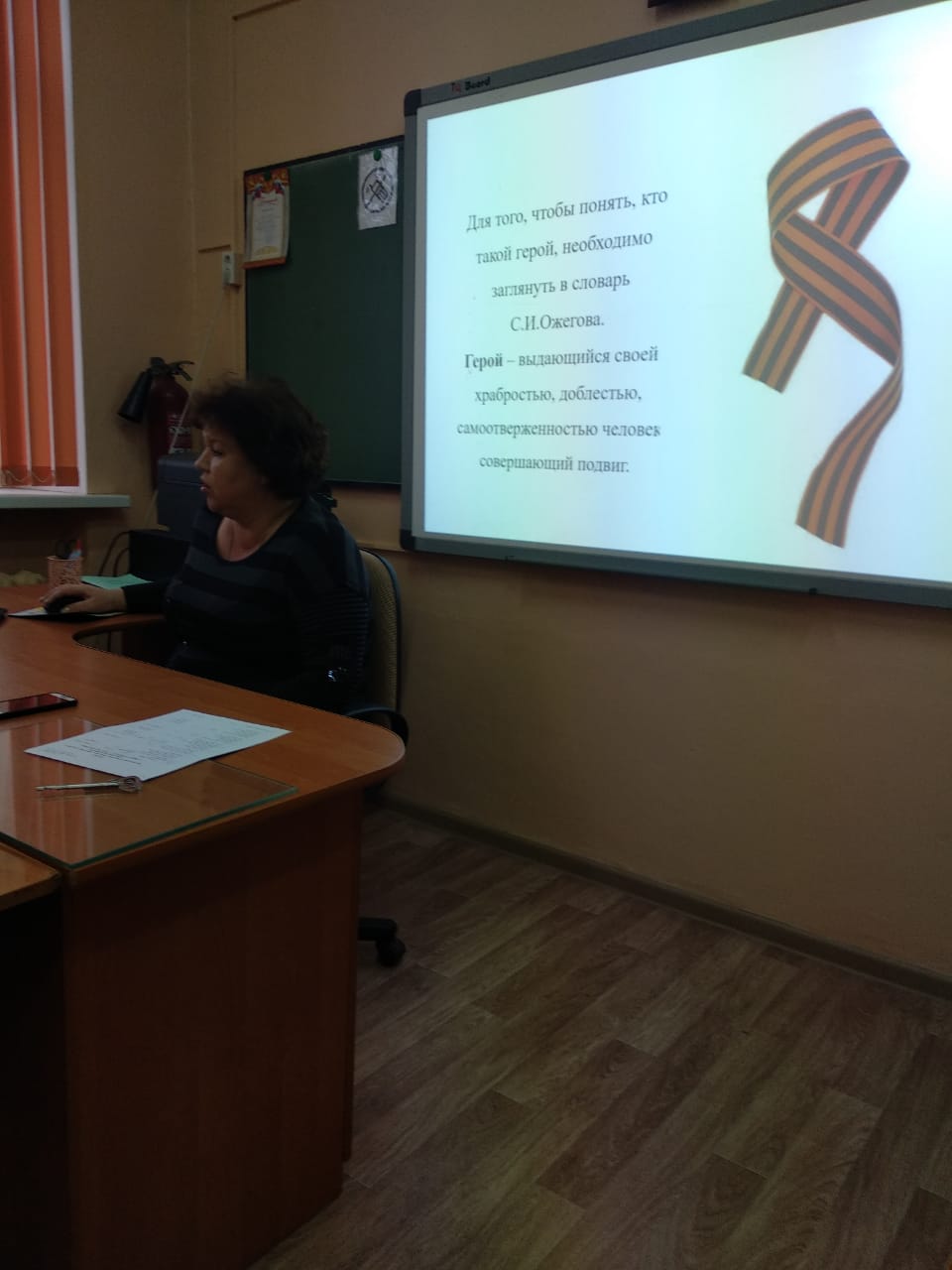 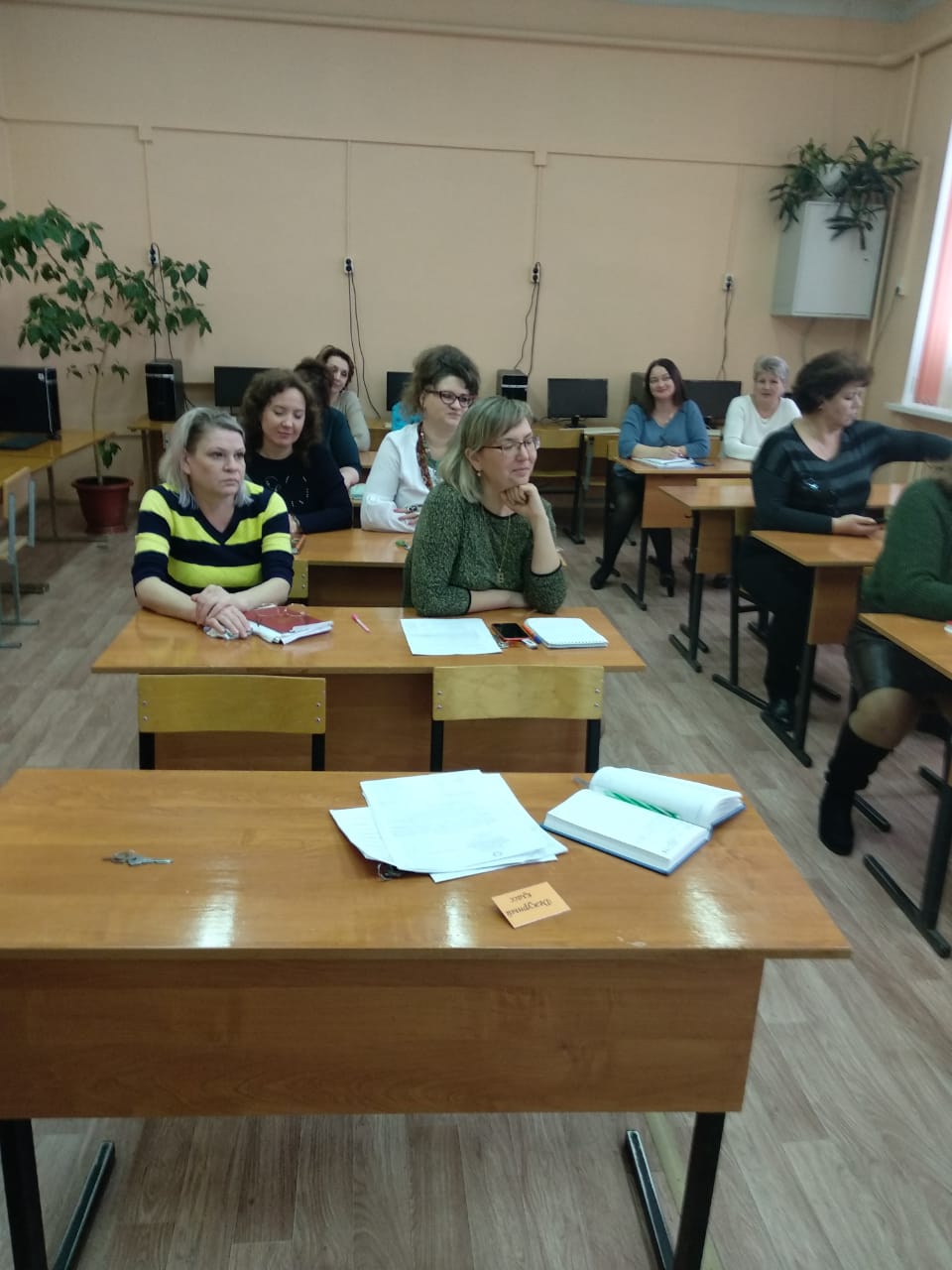 